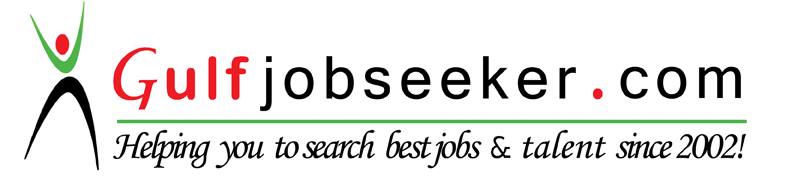 Whats app  Mobile:+971504753686 Gulfjobseeker.com CV No:1573080E-mail: gulfjobseeker@gmail.comOBJECTIVES: To work, gain experience and share my knowledge and skills in an institution which in one way I could enhance my nursing profession.WORK EXPERIENCE:STAFF NURSE (6 MONTHS) March 3,2014-September 30,2014Saint Gabriel Medical Center Inc.DUTIES/ RESPONSIBILITIESMaintain accurate, detailed reports and records.Monitor, record and report symptoms and changes in patients' conditions.Record patients' medical information and vital signs.Modify patient treatment plans as indicated by patients' responses and conditions.Consult and coordinate with health care team members to assess, plan, implement and evaluate patient care plansOrder, interpret, and evaluate diagnostic tests to identify and assess patient's condition.Monitor all aspects of patient care, giving medications and health teaching. Prepare patients for, and assist with, examinations and treatments.SALES CLERKSM Mart Inc. Harrison Plaza Manila PhilippinesMarch 2009-July 2010DUTIES/RESPONSIBILITIESWelcome customers, maintain knowledge and help them with the selection of merchandise.Answer the telephone in a pleasant and caring way.Participate in counting store’s physical inventory.Maintain cleanliness of store.Uphold predefined customer service standards.SEMINAR ATTENDED:Orientation In Environmental Education And Climate ChangeMay 2011Saint Gabriel CollegeBasic Intravenous TherapyApril 19-21,2014Saint Gabriel Medical Center Inc.SKILLSComputer LiterateGood Communication and inter-personal Skills .Ability to work long hours in any shift.Able to manage medications and treatments as prescribed by a physician or in keeping with policies and protocols.Good work ethics.Knowledge of monitoring, assessing, addressing document and report symptoms and changes in patients’ conditions. Knowledge of basic operating systems like Microsoft Word, Excel and PowerPoint.PERSONAL INFORMATIONAge:				27Date of Birth:			June 26, 1988Height:				5”Weight:			45 kgGender:			FemaleCivil Status:			SingleLanguage/Dialect: 		English, Tagalog